В соответствии с Федеральным законом от 29.12.2012 №273-ФЗ «Об образовании в Российской Федерации», приказом Министерства образования и науки России от 22.01.2014 №32 «Об утверждении Порядка приема граждан на обучение по образовательным программам начального общего, основного общего и среднего общего образования», в целях соблюдения конституционных прав граждан на получение общедоступного и бесплатного общего образования, руководствуясь ст. 40 Устава Новокузнецкого городского округа:1. Закрепить муниципальные общеобразовательные организации за территориями, расположенными в Центральном, Куйбышевском, Кузнецком, Орджоникидзевском, Заводском и Новоильинском районах Новокузнецкого городского округа, согласно приложениям №1-6 к настоящему постановлению.2. Комитету образования и науки администрации города Новокузнецка (Т.Н. Титова) обеспечить контроль за приемом несовершеннолетних граждан в муниципальные общеобразовательные организации в соответствии с приложениями №1-6 к настоящему постановлению.3. Отделу по работе со средствами массовой информации администрации города Новокузнецка (В.Г. Клишина) опубликовать настоящее постановление в городской газете «Новокузнецк».4. Настоящее постановление вступает в силу после его официального опубликования.5. Контроль за исполнением настоящего постановления возложить на заместителя Главы города по социальным вопросам (В.Р. Роккель).Приложение №1к постановлению администрациигорода Новокузнецкаот  _____________ № ________Перечень муниципальных общеобразовательных организаций,закрепленных за территориями, расположенными в Центральном районеНовокузнецкого городского округаПриложение №2к постановлению администрациигорода Новокузнецкаот  _____________ № ________Перечень муниципальных общеобразовательных организаций,закрепленных за территориями, расположенными в Куйбышевском районеНовокузнецкого городского округаПриложение №3к постановлению администрациигорода Новокузнецкаот  _____________ № ________Перечень муниципальных общеобразовательных организаций,закрепленных за территориями, расположенными в Кузнецком районеНовокузнецкого городского округаПриложение №4к постановлению администрациигорода Новокузнецкаот  _____________ № ________Перечень муниципальных общеобразовательных организаций,закрепленных за территориями, расположенными в Орджоникидзевском районеНовокузнецкого городского округаПриложение №5к постановлению администрациигорода Новокузнецкаот  _____________ № ________Перечень муниципальных общеобразовательных организаций,закрепленных за территориями, расположенными в Заводском районеНовокузнецкого городского округаПриложение №6к постановлению администрациигорода Новокузнецкаот  _____________ № ________Перечень муниципальных общеобразовательных организаций,закрепленных за территориями, расположенными в Новоильинском районеНовокузнецкого городского округа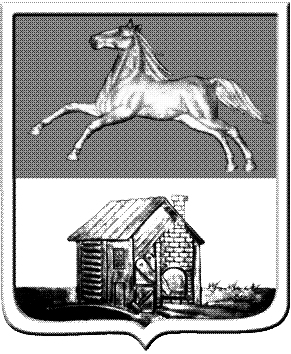 КЕМЕРОВСКАЯ ОБЛАСТЬНОВОКУЗНЕЦКИЙ ГОРОДСКОЙ ОКРУГАДМИНИСТРАЦИЯ ГОРОДА НОВОКУЗНЕЦКАПОСТАНОВЛЕНИЕКЕМЕРОВСКАЯ ОБЛАСТЬНОВОКУЗНЕЦКИЙ ГОРОДСКОЙ ОКРУГАДМИНИСТРАЦИЯ ГОРОДА НОВОКУЗНЕЦКАПОСТАНОВЛЕНИЕКЕМЕРОВСКАЯ ОБЛАСТЬНОВОКУЗНЕЦКИЙ ГОРОДСКОЙ ОКРУГАДМИНИСТРАЦИЯ ГОРОДА НОВОКУЗНЕЦКАПОСТАНОВЛЕНИЕКЕМЕРОВСКАЯ ОБЛАСТЬНОВОКУЗНЕЦКИЙ ГОРОДСКОЙ ОКРУГАДМИНИСТРАЦИЯ ГОРОДА НОВОКУЗНЕЦКАПОСТАНОВЛЕНИЕКЕМЕРОВСКАЯ ОБЛАСТЬНОВОКУЗНЕЦКИЙ ГОРОДСКОЙ ОКРУГАДМИНИСТРАЦИЯ ГОРОДА НОВОКУЗНЕЦКАПОСТАНОВЛЕНИЕКЕМЕРОВСКАЯ ОБЛАСТЬНОВОКУЗНЕЦКИЙ ГОРОДСКОЙ ОКРУГАДМИНИСТРАЦИЯ ГОРОДА НОВОКУЗНЕЦКАПОСТАНОВЛЕНИЕКЕМЕРОВСКАЯ ОБЛАСТЬНОВОКУЗНЕЦКИЙ ГОРОДСКОЙ ОКРУГАДМИНИСТРАЦИЯ ГОРОДА НОВОКУЗНЕЦКАПОСТАНОВЛЕНИЕот26.01.2016№4О закреплении муниципальныхобщеобразовательных организацийза конкретными территориями Новокузнецкого городского округаО закреплении муниципальныхобщеобразовательных организацийза конкретными территориями Новокузнецкого городского округаО закреплении муниципальныхобщеобразовательных организацийза конкретными территориями Новокузнецкого городского округаО закреплении муниципальныхобщеобразовательных организацийза конкретными территориями Новокузнецкого городского округаО закреплении муниципальныхобщеобразовательных организацийза конкретными территориями Новокузнецкого городского округаГлава городаС.Н. КузнецовНаименование муниципальной общеобразовательной организацииТерриторияМуниципальное бюджетное общеобразовательное учреждение «Средняя общеобразовательная школа №2», ул. Филиппова, 10Улицы:Белана, 9, 13, 17, 19, 21, 23, 25, 35, 37Ноградская, 1, 2, 3, 4, 5, 5а, 7, 8, 10, 11, 12, 13, 14, 15, 17, 19, 21, 23, 25, 27Филиппова, 2, 4, 7, 12, 14, 16, 84, 86, 88, 88а, 90, 92, 94, 96, 100, 100аДозовская, 1-5, 51-100, 101-220ДОЗ, 1, 2, 3, 4, 5, 6, 7, 8, 15, 16, 17Ермака, 2, 4, 6, 8, 10, 14, 16, 18, 22, 24, 26Павловского, 4, 7, 9, 11,15, 17, 19, 21, 23, 29Кишеневская, Уфимская, Бобруйская Проспект Строителей, 71, 72, 73, 75, 76, 79, 80, 81, 82, 83Муниципальное бюджетное общеобразовательное учреждение «Средняя общеобразовательная школа №4», ул. Тольятти, 30аУлицы:Кирова, 72, 74, 76, 78, 80, 82, 84, 88, 90, 92, 94Дружбы, 43, 45, 50, 52, 54, 56, 58, 60, 62Тольятти, 26, 28, 28а, 30, 32, 34Муниципальное бюджетное нетиповое общеобразовательное учреждение «Лицей №11»,ул. Коммунаров, 5Улицы:Кирова, 12, 13, 15, 16, 17, 18, 22, 24, 26, 28Воровского, 7, 9, 11, 13 Суворова, 3, 5, 725 лет Октября, 1, 2, 4Проспекты:Металлургов, 23, 25, 27, 29Курако, 20, 22, 24, 26Переулок Библиотечный, 3, 5, 7Муниципальное бюджетное общеобразовательное учреждение «Средняя общеобразовательная школа №26», пр. Пионерский, 36Улицы:Спартака, 4,12, 14, 14а, 14б, 16, 16а, 18, 20, 22, 24, 26, 34Орджоникидзе, 31, 33, 36, 37, 38, 40, 42, 44, 46, 48, 50, 52, 54, 54а, 56Проспекты:Пионерский, 21, 25, 27, 28, 29, 30, 31, 32, 33, 34, 35, 36а, 37, 38, 39, 40, 41, 43, 45, 46,47Металлургов, 30,32, 34, 36, 38, 40Кузнецкстроевский, 1, 7-31 (нечет)Муниципальное бюджетное общеобразовательное учреждение «Средняя общеобразовательная школа №12», пр. Пионерский, 15Улицы. Кирова, 2а, 3, 4, 4а, 5, 6, 6а, 7, 8, 8а, 10, 10аЭнтузиастов, 1-63Хитарова, 1-5625 лет Октября, 12, 21Проспекты:Курако, 28, 30 Пионерский, 1-24 Металлургов, 30,31, 33, 35, 37, 39 Проезд Казарновского, 1, 2, 3, 4, 5Муниципальное бюджетное общеобразовательное учреждение «Основная общеобразовательная школа №16», пос. Абагур-Лесной, ул. Громовой , 61пос. Абагур-ЛеснойМуниципальное бюджетное нетиповое общеобразовательное учреждение «Гимназия №17 им.В.П. Чкалова», ул. Кутузова, 44аУлицы:Циолковского, 7б, 11, 13, 15, 17, 19, 21, 25, 27, 29, 33Кутузова, 18, 20, 22, 24, 26, 27, 29, 30, 31, 33, 34, 36, 38,40, 42, 43, 46, 48, 50,52,56,58,60Сеченова, 20, 22, 23, 24, 25а, 27, 29, 31, 33Проспект Бардина, 20, 22, 24Муниципальное бюджетное общеобразовательное учреждение «Средняя общеобразовательная школа №31», пр. Октябрьский, 24аУлицы:Сеченова, 1-9, 11, 13, 15, 17, 19, 19а, 21, 21а, 23,24Дружбы, 2, 2а, 4, 4а, 6, 6а, 8, 8а,8б, 10, 10а, 12, 12а, 14, 16, 20, 20а, 22Кузнецова, 2, 4/1, 4/2, 11, 13, 15, 17, 19, 19а, 21, 23, 25, 26,28,27, 29Циолковского, 8, 24,26, 28, 30, 32, 34, 36, 38, 40, 41, 42, 43, 44, 44а, 46, 48, 50, 51, 53, 55, 56,57Проспект Октябрьский, 2, 2а, 4, 6, 8, 10, 12, 16, 18, 20, 22, 22а, 24, 26, 28, 30, 32, 34, 36, 38, 38а, 40Проезд Курбатова 1, 2, 4, 6Муниципальное бюджетное общеобразовательное учреждение «Лицей №34», ул. Циолковского,65Улицы:Кирова. 50, 52, 54, 56, 58, 60, 62, 64Циолковского, 59, 61, 63, 67Проспект Октябрьский, 3, 5, 5а, 7, 13, 15, 17, 19Муниципальное бюджетное общеобразовательное учреждение «Средняя общеобразовательная школа №41», ул. Кутузова, 4Улицы:Кутузова, 1, 2, 3, 5, 6, 8, 9, 10, 14, 16Кулакова,  4, 6, 8Суворова, 2, 4, 6, 8, 10Проспекты:Бардина, 1, 3, 5, 7, 9, 11, 13, 15, 16, 18Курако, 2-16 (четные), 9-31(нечетная)Металлургов, 1, 2, 3, 4, 5, 6, 8, 9, 10, 12, 13, 14, 15, 17Муниципальное бюджетное нетиповое общеобразовательное учреждение «Гимназия №44»,ул. Кирова, 79аУлицы:Кирова, 89, 89а, 91, 93, 97, 99, 101, 101а, 103, 105, 107, 109, 111, 113, 115, 117, 119, 121, 123, 125, 127, 129, 131, 133Франкфурта, 17, 19, 25Запорожская, 21, 21а, 21б, 23, 25,Муниципальное бюджетное нетиповое общеобразовательное учреждение «Гимназия №48»,ул. Грдины, 20Улицы:Грдины, 15, 16а, 17, 18, 19, 22, 23, 24, 26, 26а, 27, 28, 29, 33, 37Дружбы, 55, 62, 63, 65, 67, 69Транспортная, 113, 113а, 113б, 115, 117, 119, 121, 123, 125, 127, 129, 131, 133,Кирова, 100Песчаная, Предмостная, Заливная Проезд ГранатовыйМуниципальное бюджетное общеобразовательное учреждение «Средняя общеобразовательная школа №52», ул. Ушинского, 5Улицы:Ушинского, 1, 2, 3, 4, 4а, 6, 7, 8, 8аПирогова, 2, 4, 6, 8, 10, 12, 14, 16, 18, 20, 24, 26, 28Орджоникидзе, 17, 19, 21, 25, 26, 27, 30, 32, 34БуркацкогоПроспекты:Строителей, 20, 22, 23, 25, 27, 29, 31, 33,35, 39, 41, 43, 45Металлургов, 41, 43, 45, 47, 49, 51, 53Переулок ВологодскогоМуниципальное бюджетное общеобразовательное учреждение «Средняя общеобразовательная школа №55», ул. Грдины, 6Улицы:Грдины, 1, 3, 4, 5, 6а, 7, 8, 9, 10, 11, 12, 13, 14, 16Дружбы, 47, 49, 51, 53, 57, 59, 61Транспортная, 93, 95, 97, 99, 103, 103а, 105, 107, 108, 108а, 109, 111Тольятти, 2, 4, 6, 8, 10Муниципальное бюджетное нетиповое общеобразовательное учреждение «Гимназия №62», ул. Тольятти, 39Улицы:Тольятти, 37, 41, 43, 45, 45а, 47, 51, 53, 57Ермакова, 1, 1а, 3, 5, 7, 9, 11Проспекты:Кузнецкстроевский, 8-52 (четные)Пионерский, 53, 57, 55, 58Муниципальное бюджетное общеобразовательное учреждение «Средняя общеобразовательная школа №67», ул. Тольятти, 52Улицы:Запорожская 29, 31, 33, 35, 39, 41, 43, 45, 47, 47б, 49, 51,53,57, 58, 67,69,69б,71,73,73а,73б,75,77,79,81Тольятти, 42, 44, 46, 48, 56, 58, 60, 64, 66, 68, 70, 72, 74, 76, 78, 80Франкфурта, 1, 3, 5, 13, 15Ермакова  2,6,10,14, 16, 18, 22, 24, 26, 28,30, 34, 36Муниципальное бюджетное нетиповое общеобразовательное учреждение «Гимназия №70»,ул. Франкфурта, 16Улицы:Кирова, 73, 75, 77, 79, 81, 85, 87Франкфурта, 2, 4, 6, 8, 10, 12, 14, 16, 20, 22Тольятти, 40Запорожская, 1, 3, 5, 7, 9, 15, 15аМуниципальное бюджетное общеобразовательное учреждение «Средняя общеобразовательная школа №72 с углубленным изучением английского языка», ул. Свердлова, 10аУлицы:Свердлова, 2, 4, 8, 8а, 12, 22, 24, 26, 28, 30Тольятти, 29-33 (нечетная), 62, 62/1, 62/2, 62/3, 62/4, 62/5,62/6Кирова, 57-67 (нечетная)Проспекты:Бардина, 36, 38, 40, 44Пионерский, 58Муниципальное бюджетное общеобразовательное учреждение «Средняя общеобразовательная школа №91», ул. Транспортная, 29Улицы:Циолковского, 1, 3, 5, 7, 9Транспортная, 3, 5, 7, 9, 11, 13, 21, 23, 25, 27, 31, 33, 35, 41, 43, 45, 47Проспекты:Бардина, 4, 6, 8, 10, 12Курако, 1-7 (нечетная)Муниципальное бюджетное общеобразовательное учреждение «Средняя общеобразовательная школа №97», ул. Покрышкина, 18Улицы:Фестивальная, 2, 3а, 4, 6, 7, 7б, 8, 9, 10, 11, 12, 13, 14, 15, 16, 17, 18, 19, 21Покрышкина, 3, 5, 7, 9, 10, 11, 12, 13, 14, 15, 16, 16а, 18а, 20, 21, 22, 22а, 23, 24, 25, 26, 26а, 27, 28, 28а, 30Малышей, 2, 3Белана, 1, 3, 5, 7Павловского, 1, 1а, 3, 3а, 5, 10, 12, 14Проспекты:Строителей, 38, 40, 42, 47, 49, 51, 52, 53, 54, 56, 57, 59, 61, 62, 63, 64, 65, 69Металлургов, 46, 48, 50, 52, 54, 56Муниципальное бюджетное общеобразовательное учреждение «Средняя общеобразовательная школа №101», ул. Дружбы, 42аУлицы:Дружбы, 28, 30, 32, 34, 34а, 36, 38, 40, 42, 44, 46, 48Тольятти, 15, 17, 19, 21, 23, 25Циолковского, 54-76 (четная)Аварийная, Агломератная, Асфальтовая, Водоемная, Водосточный, Карусельная, Полевая, Сызранская, Обогатительная, Полесская, Тенистая, Тупик (), Фабричная, 1-я Фабричная, Фруктовая, 1-я Фруктовая, Проспект Октябрьский, 21, 23, 25, 27, 29, , 31, 33, 35, 37,37б,  39, 41, 43, 45, 47, 49, 42-56 (чётные)Муниципальное бюджетное общеобразовательное учреждение «Основная общеобразовательная школа № 103», ул. Тольятти, 3Улицы:Дружбы, 19, 21, 29, 31, 33, 35, 37Тольятти, 1, 1а, 3а, 3б, 5, 5б, 7, 9, 9а, 16, 18Транспортная, 93а, 93бГончарная Проспект Октябрьский, 51, 53, 55, 55а, 57, 59, 61, 58-68 (чётные)Пос. Водный, Пойменный разъезд. Муниципальное бюджетное нетиповое общеобразовательное учреждение «Лицей №111»,ул. Кирова, 35Улица Кирова, 21, 21а, 23, 23а, 25, 25а,29, 31, 33, 35а, 37, 37а, 39, 39а, 41, 43, 45, 47, 49, 51, 51аПроспект Пионерский, 44, 46, 48Заместитель Главы городапо социальным вопросамВ.Р. РоккельНаименование муниципальной общеобразовательной организацииТерриторияМуниципальное бюджетное общеобразовательное учреждение «Основная общеобразовательная школа №1», ул. Пролетарская, 81Улицы:Березовская, Володарского, Волховская, Гайдара, Кадровая, Калинина, Карла Либкнехта, Киселевская, Клары Цеткин, Крестьянская, Крутая, Мартеновская, Машиностроительная, Менжинского, Мечникова, Московская, Нижне-Пролетарская, Новосибирская, Октябрьская, Образцовая, Обская, Павлова, Победы, Пролетарская, Прудовая, Рабочая, Революционная, Розы Люксембург, Садгородская, Симферопольская, Сосновская, Стадионная, Урановая, Урицкого, Фрунзе, Хабаровская, Чапаева, Чернышевского, Шоссейная, Энгельса, 9-ое Января, Ясная ПолянаПереулки:Банковский, Бенгальский, Букинский, Каракумский, Киселевский, Крестьянский, Крутой, Менжинского, Металлистов, Н. Прудовой, Победы, Прудовой, Хабароский, Чернышевского, Энгельса, Рабочий, Мартеновский, СтадионныйПроезд ВолодарскогоМуниципальное бюджетное общеобразовательное учреждение «Средняя общеобразовательная школа №8», ул. Куйбышева, 4Улицы:Воробьева, 13 - 15Куйбышева, 1 - 18Глинки, 1 - 25Лазо, 9 - 28 Мичурина, 2 - 18 (четная сторона)Курако, 37 - 47Переулок Рыночный, 3Муниципальное бюджетное общеобразовательное учреждение «Средняя общеобразовательная школа №6», ул. Транспортная, 57Улицы:Кутузова 64, 64а, 66, 68, 68А, 70, 72, 74, 76, 80, 82, 86 (четные)Транспортная 49, 49А, 51, 51А, 59, 59А, 61; №№ 63 – 81 (нечетные номера) Циолковского (2, 2А, 4), Восточная, Верхне-восточная, Латугина, Смоленская, Соколовская, Черкасская Переулки:1-й Андреевский, 2-й Андреевский, 1-й Элеваторный,2-й Элеваторный, Амбулаторный, Байконурский,Букинский, Киселевский, Мелькомбинатовский, Незнамовский, ПензенскийМуниципальное бюджетное общеобразовательное учреждение «Средняя общеобразовательная школа №9 имени В.К. Демидова», ул. Карла Маркса, 5Улицы:Челюскина, 1-41А, 42А, 43, 44, 45, 47, 49, 51, 51А, 54, 601 Мая, 6, 6А, 8А, 10А, 13К. Маркса, 1, 3, 3А, 7АТерриконная, Читинская, Солнечная, Кремлевская,Шатровая, Линейная, Локомотивная, Таганская, Кирзаводская, Есенина, НикопольскаяПереулки:Трестовский, Линейный, ЯлтинскийПроезды:Равенства, ЧитинскийМуниципальное бюджетное общеобразовательное учреждение «Основная общеобразовательная школа №23», ул. В. Редаково, 104Улицы:Бердская, Благовещенская, Верхне-Редаково, Владивосточная, Овражная, Горная, Довженко, Донецкая, Самарская, Сосновская, Тобольская, Чуйская, Щетинкина, Погодина, МоскворецкаяПереулки:Биробиджанский, Редаковский, Иногородний, Кондомский, КопровыйПроезды:Верхне-Редаковский, БерензасскийМуниципальное бюджетное общеобразовательное учреждение «Средняя общеобразовательная школа №37»,ул. Варшавская, 2Улицы:2-я Литейная, 40 лет Октября, Абаканская, Авроры, Айвазовского, Акмолинская, Амурская, Б.Хмельницкого, Багратиона, Батумская, Бердская, Брянская, Варшавская, Вечерняя, Витебская, Волгодонская, Волжская, Воркутинская, Герасименко, Граневая, Грунтовая, Джамбульская, Дунайская, Жуковского, З. Космодемьянской, Казанская, Крамаюрская, Кронштадская, Красилова, Кузедеевская, Литейная, Ломоносова, Майкопская, Макаренко, Мирная, Москворецкая, Н.Островского, Нахимова, Погодина, Прокатная, Псковская, Пунктирная, Рельсовая, Ставропольская, Сурикова, Станиславкого, Таганрогская, Таймырская, Топкинская, Точилино, Туристская, Туркменская, Цимлянская, Черемнова, Юдина, Лобачевского, Абрикосовая, Виноградная, Ж. Стожкова, Лаушкина,Липовая, Сталеваров, Сталеплавильщиков, Тюльпановая, Химиков, ЧеремуховаяПереулки:Алапаевский, Ашхабадский, Бессарабский, Бочатский, Граневой, Грунтовый, Дивногорский, Курортный, Ленский, Ломоносова, Мексиканский, Никитинский, Рельсовый, Светлый, Тихий, Целинный, Дивногорский, Арктический Механический, 40-Лет ОктябряПроезды:Грунтовый, БессарабскийМуниципальное бюджетное общеобразовательное учреждение «Средняя общеобразовательная школа №92», ул. Вокзальная, 29Улицы:Армавирская, Вокзальная, Всесторонняя, Высотная, Горбуновская, Гужевая, Дизельная, Калужская, Карбышева, Ключевая, Медицинская, Никитинская, Промышленная, Плунжерная, ТимирязеваПереулки:Карбышева, Совокупный,Пос. Абагур: Спортивная, Бабушкина, Зелёная, Кондомская, Лесогорная, Мостовая, Путейцев,Ташкентская. Узбекистанская, Ударников Муниципальное бюджетное общеобразовательное учреждение «Основная общеобразовательная школа №43», ул. Жасминная, 8Улицы:Авангардная, Альпийская, Арбатская, Балтийская,Бастионная, Бунгурская, Валдайская, Вахтангова,Верхоянская, Веселая горка, Георгия Седого, Гончарова, Гористая, Горноспасательная (№№ 56-67),Гурьевская, Дарвина, Даурская, Доменная, Ельцовская, Жасминная, Забойщиков, Заволжская,Зеленая горка, Ивовая, Иркутская, Испирская,Кабардинская, Казбекская, Карпатская, Каскадная, Кривоносова, Крохотная, Курганская, Лавная, Лесная, Лиловая, Матросова, Молдавская, Ново-Горбуново, Отдаленная, Параллельная, Печная, Поселковая, Радужная, Ромашковая, Руставели, Садопарковая, Свердловская, Стволовая, Солтонская, Сопочная, Спасская, Суздальская, Техническая, Теш-Лог, Ферганская, Успенская,  Черногорская, Чукотская, Штрековая, Щербаковская, ЯкутскаяПереулки:Абаканский, Ажурный, Бамовский, Гончарова, Даурский, Жасминный, Забойщиков, Резервный, Рубиновый, Спасский, УспенскийПроезды:Адлерский, Бухарский, Валынский, Высоковольтный, Дарвина, Иркутский, ЯминскийМуниципальное бюджетное общеобразовательное учреждение «Средняя общеобразовательная школа №47», ул. Карла Маркса, 10Улицы:Алмазная, 2, 32, 27Веры Соломиной, 1-41Галерейная, 2, 6, 9, 23, 30, 38, 54Горноспасательная, 1, 1А, 3, 4, 7, 8, 21, 23, 47, 55Сахалинская, 35, 37, 44АУгольная, 1, 2, 21, 22, 28, 32, 33, 44, 54Челюскина, 46, 46А, 48, 50, 52, 92, 96, 98, 104Базисная, Батарейная, Богатырская, Бурейская,Внутренняя, Вольный Юпитер, Горняцкая, Динамитная, Ильинская, Карла Маркса, 4, 8, 8А, 10А, 12, 14, 14А, 16, 18, 20, 22, Калачевская, Марс, Новый Юпитер, Кооперативная, Луганская, Наклонная, Пятигорская, Ртутная, СлавянскаяМуниципальное бюджетное общеобразовательное учреждение «Средняя общеобразовательная школа №69», пос. Листвяги,ул. Экскаваторная, 4АУлицы:Белорецкая, Выборгская, Дозорная, Дубовая, Железноводская, Зеленая, Каирская, Калиновская, Каракульская Касательная, Каширская, Климовская, Клюквенная, Кубинская, Лебединская, Лесная, Ливинская, Листвянская, Луговая, Малайская, Механизаторов, Мраморная, Николаевская, Оборотная, Орехоово-Зуевская, Погрузочная, Полоцкая, Поссоветская, Придорожная, Просторная, Разрезная, Ранетная, Серпуховская, Снежная, Сосновый лог, Садовая, Суданская, Таежная, Урюпинская, Учительская, Цветочная, Шатурская, Шахтинская, Шушталепская, ЭкскаваторнаяПереулки:Васильковый, Абажурный, Керамический,Песцовый, Цветочный, Шадринский, Шумный, КоралловыйПроезд Урюпинский Муниципальное бюджетное общеобразовательное учреждение «Основная общеобразовательная школа №98», ул. Сибиряков - Гвардейцев, 16Улицы:Сибиряков-Гвардейцев, 4, 6, 8, 14, 18, 20, 22Мичурина, 3, 5, 9, 13, 15, 15А, 17, 19, 23, 25, 27, 27А, 31, 33, 33А, 35, 37, 39Лазо, 1, 1А, 2, 3, 4, 5, 6, 7, 8, 8АВоробьева, 1, 3, 3А, 5, 7, 8, 9, 10Ростовская, 3, 5, 7, 8, 9Невского, 3, 5, 7, 9, 11Черноморская, 2, 6, 8, 10, 12, 14, Беловежская, Юргинская, Чайковского, Трудовая, Маяковского, Лермонтова, Тушинская, Мамонтова, ЩорсаПереулок ТрудовойПроезд КупринаМуниципальное бюджетное общеобразовательное учреждение « Гимназия №73», ул. Батюшкова, 3Улицы:Дружбы, 1-17 (нечетные номера)Батюшкова, 1-34/1, 34А, 34Б, 34ВПолевая, (ЭМП-705)Заместитель Главы городапо социальным вопросамВ.Р. РоккельНаименование муниципальной общеобразовательной организацииТерриторияМуниципальное бюджетное общеобразовательное учреждение «Гимназия №10», ул. Шункова, 6Улицы:Водопадная, Набережная, Подкаменная, Ленина, 9, 11, 13, 15,17,19, 21, 23, 25, 27, 29, 20, 22, 24, 26, 28Луначарского, 2, 4, 6, 8, 10, 12, 14 Народная, 3, 5, 7, 9, 11, 11бШункова, 1, 1А, 2, 3, 4, 7, 9, 10, 11, 12, 13, 14, 15, 16Конева, 9, 11Муниципальное бюджетное общеобразовательное учреждение «Средняя общеобразовательная школа №50», ул. Шункова, 26Улицы:Грибоедова, 1, 2, 3, 4, 5, 6,Екимова, 10, 11, 11а, 12, 14, 16, 18, 20, 22, 24, 26, 28Конева, 2, 5, 7, 13Ленина, 32, 34, 36, 43, 45, 47, 49, 51, 33, 35, 38Обнорского, 1, 3, 5, 9,Добролюбова с 1 по 12, с 27 до 45, Декабристов, 89, 93, 95Петракова, 36, 38, 40, 41, 41а, 42, 43, 44, 45, 46-52, 41-б Смирнова, 9, Чекалина 4, Шункова, 17, 18, 19, 20, 20А, 21, 22, 23, 24.Вятская, Геологическая, Горно-Алтайская, Крылова, Кольцова, Салаирская, Столбовая, Украинская, Широкая, Чаадаева.Переулки: Рельефный, Фронтальный, Кольцова.Муниципальное бюджетное общеобразовательное учреждение «Лицей №104», ул. Шестакова, 17Улицы:Бугарева, 1, 3, 6, 7, 10Ленина, 40, 42, 44, 46, 48, 52Обнорского, 11, 15, 17,19, Смирнова, 1, 3Чекалина, 9, 10, 11, 12, 13, 14, 15, 16Шестакова, 1, 11, 13,1 6.Муниципальное бюджетное общеобразовательное учреждение «Основная общеобразовательная школа №24», ул. Ленина, 119Улицы:Алюминиевая, Анодная, Баумана, Белинского, Братская, Весенняя, Вагоностроительная, Добролюбова с 49 (до конца), Дорожная, Дежнева, Еланьская, Защитная, Игарская , Кременчугская, Канская, Крепостная, Ленинградская, Левитана, Малоэтажная, Молодежная, Осенняя, Октябрьская, Оренбургская, , Павлодарского, Стартовая, Талдыкина ,Тихоокеанская , Ушакова, пос. Кульяновка (ул. Новороссийская, Онежская), Фонвизина, Ферросплавщиков, Череповецкая, Электролизная, Петракова, 53, 54, 68, 70, 72, 74, 76, 78, Ленина, 74, 76, 78, 80, 81, 83, 84, 89, 91, 95,97, 120, 123, 124, 125, 126, 127, 128, 129, 130, 131, 132, 133, 134, 143, 143А, 145, 147, 149, 150, 151, 153, 155, 157, 160, Переулки:Атлантический, Балхашский, Глазунова, Зайсанский, Звездный, Кленовый, Березовый, Балакирева, Морской, ОреховыйМуниципальное бюджетное общеобразовательное учреждение «Средняя общеобразовательная школа №71», ул. Бугарева, 17Улицы:Аульская, 1, 5, 18, 53, 48Бугарева, 13, 14, 15,18,18а,19. 20, 20А, 21, 22, 22А, 24, 24А, 23, 26, 28, 11, 12Екимова, 30, 32, 32а, 32б, 34Ленина, 53, 54, 56, 57, 59, 60, 63, 65, 66, 67, 68, 70, 71, 73, 77, 79,Метёлкина, 1,3, 9, 11, 13,15,16, дом-новостройкаНародная, 55Обнорского, 13А, 15А, 31, 96, 98, 100, 104, 78, 80, 90а, 94, Пятилетка, 83, 125Петракова, 57, 61, 62, 62а, 64, 64а, 66Переулок Бульварный, 2, 4Муниципальное бюджетное общеобразовательное учреждение «Основная общеобразовательная школа №100 имени С.Е. Цветкова», ул. Народная, 27Улицы:Анжерская, Антарктическая, Бестужева, Байкальская, Барнаульская, Бийская, Воткинская, Достоевского, Зарафшанская, Итатская, Картасская, Коломенская, Красная, Куликовская, Кривая, Лагерная, Лазарева, Нагорная, Новая, Новокузнецкая, Одесская, Озерная, Пестеля, Профессиональная, Полярная 27, Чехова, Полосухина,  Райсоветская, Садовая, Самаркандская, Серафимовича, Тамбовская, Таллинская, Толмачева, Тургенева, Щепкина. Достоевского, 1, 3,3А Народная, 15, 17, 19, 21, 23, 25, 27А, 29, 31, 33, 35, 37, 13, 13а, 13б, Обнорского, 2, 4, 6, 8,12, 14, 14А, 16, 18, 20, 22, 22А , 24, 26, 28, 30, 32, 34, 36, 38, 42, 44, 46, 48, 50, 54, 56, 58, 60, 64, 66, 68, 70, 72,Смирнова, 8, 12, 14 , 11, 11А, 13, 15, 17, 9Переулки:Автомобильный, Арсенальский, Блиновский, Глухой, Дворцовый, Ивановский, Каменский, Крайний, Казацкий, Кокандский, Кривой, Кузнецкий, Новый, Одесский, Огородный, Прокопьевский, Русинский, Рябиновый, Старательский, Тогульский.Проезд: Флеровского. Заместитель Главы городапо социальным вопросамВ.Р. РоккельНаименование муниципальной общеобразовательной организацииТерриторияМуниципальное автономное общеобразовательное учреждение «Основная общеобразовательная школа №19», ул. Крупской, 35Улицы:Антрацитная, Гжельская, Гродненская, Грозненская, Дзержинского, Искитимская, Загорская, Золотой Рог, Кольчугина, Коммунарка, Красноводская, Крупской, Литовская, Логовая, Мариупольская, Менделеева, Некрасова, Н.Руднева, Острогорская, Парковая, Пирамидная, Перекопная, Печерская, Раевского, Редутная, Сборная, Сивашская, Соревнования, Стахановская, ЭстакаднаяПереулки:Апшеронский, Вишневый, Гималайский, ГлавныйЖелтый, Логовой, Лунный, Менделеева, Муромский, Областной, Окружной, Простой, ТайлепскийПроезд ШкольныйМуниципальное бюджетное общеобразовательное учреждение «Лицей №27», ул. 40 лет Победы, 9Проспект Шахтеров: 2, 4, 6, 8, 10, 12, 14, 16, 18, 20, 24Улицы:Рихарда Зорге, 2, 4, 6, 8, 10, 1440 лет Победы, 1, 3, 4, 5, 6, 7, 11, 13Братьев Сизых, 1, 3, 4, 5, 7, 9, 11, 15, 17, 19, 21Микрорайон 5 фермы:Улицы: Ботаническая, Гидротехническая, Календарная, Мебельная, Насосная, Новогодняя, Подъемная, Речная, Сенокосная, Чановская.Переулки:Календарный, Конечный, Мебельный, Новогодний, ЧановскийМуниципальное бюджетное общеобразовательное учреждение «Основная общеобразовательная школа №28, ул. Интернатная, 2Улицы:Бородино, Батайская, Гранитная, Голубые озера, Дорстроевская, Интернатная, Кармелюка, Ковалевской, Крамского, Капитальная, Миргородская, Отражательская, Олеко Дундича,Потанина, Рылеева, Салтыкова-Щедрина, Тернопольская, ЧаплыгинаМуниципальное бюджетное общеобразовательное учреждение «Средняя общеобразовательная школа №29», ул. Разведчиков, 46Улицы:Антроцидная, Байдаевская, Бр.Гаденовых, Герцена, Воронежская, Искитимская, Камышовая, Кокинаки, Капитальная, Карагандинская, Колыванская, Лесостепная, Магнитогорская, Мурманская, Осинники, Осипенко, Перекопная, Паровозная, Прибрежная, Разведчиков, Рубцовская, Рудничная, Серова, Стрелочная, Славгородская, Слесарная, Сальская, Тюменская, Томь-Усинская, Тайгинская, Тунгусская, Тульская, Черняховского, Чкалова, Штольная, Фесковская Переулки:Армейский, Архангельский, Веселый, Ленинградский, Магнитогорский, Проездной, Ракетный, Рудничный, Торговый, Топографический, Тульский, Ульяновский, Яблоневый, ДальнийМуниципальное бюджетное общеобразовательное учреждение «Средняя общеобразовательная школа №56»,ул. Новобайдаевская, 9Проспект Шахтёров, 21, 23, 25, 27, 29, 31Улицы:Новобайдаевская, 1, 3, 5, 6, 7, 8, 10, 11, 11а, 11б, 13, 14, 15, 16, 17, 18, 18а, 20Азовская, Байдаевская, Воронежская, Гвардейская, Д. Бедного, Зелёный проезд, 2-ая Колыванская, Коммунарка, Новостройка, Осинники, Славгородская, Томь–Усинская, Трудоармейская, ШпальнаяПереулки:Тульский, ЕнисейскийМуниципальное бюджетное общеобразовательное учреждение «Средняя общеобразовательная школа №60», ул. Дузенко, 14-а	Улицы:Зыряновская с 25 по 77 (нечетные), 46, 48, 50, 52, 54, 56, 58, 60, 68а, 68в, 70б, 74, 74а, 74б, 78, 78а, 80Дузенко - нечетные с 7 по 59, четные - 10, 12, 16, 18, 20, 22, 24, 26Новаторов, 4, 6, 6а, 10, 12, 14Чулымская - четные с 30, нечетные с 35Астраханская - четные с 30, нечетные с 15Алейская, Аленина Гора, Балочная, Барабинская,Безводная, Больничная, Вилюйская, Доватора, Инская, Калтанская, Кассиора, Кулундинская, Междуреченская, Пешеходная, Саянская, Татарская, Черского, Уютная Переулки:Пархоменко - четные с 58 (кроме 140); нечетные с 15Зыряновский - нечетныеДвойной, Львовский, Навельского, Уклонный, ШахтостроительныйМуниципальное бюджетное общеобразовательное учреждение «Средняя общеобразовательная школа №61», ул. Тузовского, 17Улицы:Пушкина, 2, 8-11, 15-25, 27Юбилейная, 3, 5, 7, 17, 20, 22Тузовского, 1-6, 8-12, 22, 24, 26, 28, 30, 32День- Шахтера, 15, 16, 19, 21, 23, 25, 35Сусанина, 3,5 и частные домаСевастопольская, 29 и частные домаАбашевская, Жданова, Кустарная, Мундыбашская, РейдоваяПереулки:Тупиковый, ДинамовскийМуниципальное бюджетное общеобразовательное учреждение «Основная общеобразовательная школа №83»,ул. Маркшейдерская, 12Улицы:Белогорская, Белоярская, Ватутина, Донбасская, Горностроительная, Диксона, Далекая, Державина, Ереванская, Жигулевская, Зенковская, Зеркальная, Зеленогорская, Измайловская, Куюкова, Кавказская, Красноуфимская, Кривой Рог, Красноуральская, Кольская, Колпашевская, Кедровая, Крутоярская, Маркшейдерская, Неапольская, Ногинская, Немировича- Данченко, Планетарная, Плановая, Петропавловская, Пражская, Партизана Железняка, Осиновая речка, Оршанская, Сельская, Российская, Односторонняя, Рощинская, Раздольная, Свирская, Таргайская, Тополевая, Терсинская, Терновая, Толбухина, Уссурийская, Уральская, Уютная, Холмовая, ЧеремховскаяАвтодорожная, 1-34День Шахтера 4, 6, 8, 10Зыряновская - четные со 2 по 38, нечетные с 1 по 23Иртышская, 1-47Конвеерная, 18, 22Сибирская нечетная сторонаСкоростная четная сторонаЮбилейная, 23, 29, 31, 33, 37, 38, 40, остальныеПереулки:Пархоменко - четные со 2 по 56, нечетные с 1 по 13Актюбинский, Ашмаринский, Амзасский. Автодорожная, Белогорский, Винницкий, Варяжский, Житомирский, Зеркальный, Златоустовский, Индустриальный, Каштановый, Кольский,Каменогорский, Неапольский, Плоскогорный, Перелесский, Пражский Пархоменко, Откосный, Ровный, Сухумский, Торцевой, Талгарский, Фастовский, Хребтовый, Черниговский, Шахматный,Зыряновский четные номераМуниципальное бюджетное общеобразовательное учреждение «Средняя общеобразовательная школа №64», ул. Радищева, 24Улицы:Новаторов, 3, 5Пржевальского, 4, 6, 7, 8, 9, 10, 11, 12, 13, 14, 16, 20, 22, 24, 26Радищева, 1, 10, 16, 18, 20, 26, 30, 32, 34, 36Дузенко, 3, 5, 5а, 6, 8, 34, 36Тунгусская, 19-23, 25, 27-30, 32, 34Кирпичная, Кинопрокатная, Сухая Речка, Сухой лог, Черепановская Переулок Пархоменко, 140Муниципальное нетиповое бюджетное общеобразовательное учреждение «Лицей №76», ул. 40 лет Победы,17Улицы:40 лет Победы, 8, 10, 12, 21, 23, 25, 27Шолохова, 1, 3, 5, 7, 9, 13, 15, 17Шахтеров, 26, 28, 30, 32, 32а, 34, 36Братьев Сизых, 2, 6, 8, 10, 10а, 12, 14, 14б, 16, 18Фесковская №№ 202-230Гаршина, Гавайская, Даргомыжского, Томь-Усинская ТрубопроводнаяМуниципальное автономное общеобразовательное учреждение «Средняя общеобразовательная школа №99», ул. Монтажная, 35Улицы:Безымянная, 49, 52, 58Зыряновская, 2, 7, 70, 72а, 90, 92, 94Новаторов, 7, 9, 11, 13, 15Пржевальского, 2, 2а, 4, 6Радищева, 2, 2а, 4,6Сусанина, с № 40Анадырская, Белорецкая, Дружинина, Емельяновская, Жданова, Земная, Знаменская, Львовская, Саранская, Монтажная, Норильская, Панфилова, Степная, Таштагольская, Тверская, Усинская, Херсонская, Хасанская, ЧумышскаяПереулки:Дружинина, Клубничный, Сестрорецкий, Степной, Сибирский, Тверской, Телецкий, Финский, ЯнварскийПроезды:Вольный, Проточный, ХерсонскийМуниципальное автономное общеобразовательное учреждение «Средняя общеобразовательная школа №110», ул. Р. Зорге, 36Улица Р. Зорге, 34а, 34, 32, 30, 26, 24, 22, 42, 44, 44а, 46, 48, 50проспект Шахтеров, 1, 9, 3, 5, 15, 17, 19Заместитель Главы городапо социальным вопросамВ.Р. РоккельНаименование муниципальной общеобразовательной организацииТерриторияМуниципальное бюджетное общеобразовательное учреждение «Средняя общеобразовательная школа №5», ул. Клименко, 7аУлицы:Клименко, 3, 5, 7, 9, 10, 11, 12, 13, 15, 19,  21/1,  21/2, 23, 27, 29,  29/1,  29/2,  29/3,  29/4, 31, 33, М.Тореза, 24, 24а, 26, 28, 30, 32, 34, 36, 40, 42Поселок БольшевикМуниципальное бюджетное общеобразовательное учреждение «Средняя общеобразовательная школа №18», ул. Клименко, 36 аУлицы:Клименко, 22, 24, 26,  28/1,  28/2, 30, 32, 34, 35, 36, 37,38, 39, М.Тореза, 44, 46, 48, 50, 56, 58, 58а, 60, 60а, 64, 68, 70, 72, 74, 76, 78, 78а, 80, 82, 84, 86а, 86бПривольная, 3, 4, 5, 7, 10, 12, 16, 18, 21, 24, 25, 26, 28, 29, 30, 31, 32, 37Муниципальное бюджетное общеобразовательное учреждение «Средняя общеобразовательная школа №22»,ул.40 лет ВЛКСМ, 52-АУлицы:40лет ВЛКСМ, 35, 37, 39, 41, 42, 44, 45, 46, 48, 49, 50, 51, 52, 54, 55, 56, 57, 58, 59, 60, 62, 64, 66, 68, 70, М.Тореза, 37, 39, 41, 43, 47, 49, 51, 55, 57, 59, 59аГорьковская, 35, 36, 37, 38, 39, 40, 43, 44, 46, 47, 48, 52, 54, 56а, 58Чекистов, 1, 2, 3, 5, 7, 9, 11Проспект Советской Армии, 2, 4, 6, 8, 10, 12, 12а, 14,  16, 18, 20, 24, 26, 28, 30, 34, 36, 38Муниципальное бюджетное общеобразовательное учреждение «Основная общеобразовательная школа №33», проезд Ижевский, 15Улицы:Белградская, 1, 3, 5, 7Горьковская, 2, 3, 4а, 4б, 4в, 5, 7, 8, 10, 12, 18, 20, 2240лет ВЛКСМ, 3, 7а, 11, 13, 15, 19, 23Ярославская, 1, 2, 3, 3а, 4, 11, 12, 13, 14, 16, 18, 20, 22, 22а, 24, 26, 28, 30, 32, 34, 36, 38, 40, 42, 44, 46, 48, 48а, 50, 54, 56а, 56б, 56вПроезд Ижевский, 2, 2а, 4, 8, 10Частный сектор:Антоновская,  Бакинская, Белградская, Владимирская, Керченский пер., Магаданская (все дома)Муниципальное бюджетное общеобразовательное учреждение «Лицей №35»,ул. 40 лет ВЛКСМ, 98-АУлицы: 40лет ВЛКСМ, 84, 86, 88, 90, 92, 96, 98, 100, 102, 104М.Тореза, 79, 81, 83, 85, 87Муниципальное бюджетное общеобразовательное учреждение «Лицей №46»,ул. Климасенко, 25-АУлицы:13 микрорайон, 1, 2, 3, 4, 5, 6, 7, 8, 9, 10, 11, 12, 13, 14, 15, 16, 17, 17а, 18, 19, 21Климасенко, 21/4,  21/5,   21/6, 23, 25, 27, 28, 30, 32, 34, 34аПроспект Советской Армии, 52, 53, 54, 55, 56, 58, 60, 62Поселок ТелеутыМуниципальное бюджетное общеобразовательное учреждение «Средняя общеобразовательная школа №49»,ул. 40 лет ВЛКСМ, 76-АУлицы:40лет ВЛКСМ, 61, 65, 72, 74, 76, 78, 80, 82Горьковская, 41, 45, 49, 57, 59, 60, 61, 63, 64, 65, 66М.Тореза, 61, 63, 65, 67, 71, 73, 75, 77Муниципальное бюджетное общеобразовательное учреждение «Средняя общеобразовательная школа №79»,ул. 40 лет ВЛКСМ, 112 Улицы:Клименко, 40, 42, 44, 46, 48, 50, 52, 54, 54а, 56, 58, 60, 62, 64М.Тореза, 89, 91, 91б,93, 97, 101, 101а, 103, 103а, 105, 105а, 107, 109, 111, 111а, 113, 115, 117, 119, 121, 123, 40 лет ВЛКСМ, 106, 106а, 106б, 108, 110, 114, 114а, 116, 116а, 116б, 116в, 116г, 116д, 118, 120, 122, 124Муниципальное бюджетное общеобразовательное учреждение «Основная общеобразовательная школа №89», ул. Ладожская,  110Частный сектор Верхне- и Нижне-  Островской зоны (все дома):Гоголя, Двинская, Днестровская, Ильменская, Ладожская, Лесозаводская, Минская, Сарбайская, Селекционная, Удмурдская, Шамотная, Эльтонская, 1-я Семилетка, Азиатская, Алеутская, Артельная, Беловский проезд, Белостоцкая, Бухтарминская, Вяземская, Вяземский проезд, Депутатская, Днепровская, Заводское шоссе, Загородная, Инициативная, Калининградская, Калининградский проезд, Карельская, Кемеровская, Клубная, Ковровская, Комендантская, Космическая, Косогорная, Краснодарский проезд, Курская, Можайская, Нарвская, Овальная, Офицерская, Памирская, Панельная, Панорамная, Солдатская, Староостровская, Студенческая, Томский проезд, ЧелябинскаяМуниципальное бюджетное общеобразовательное учреждение «Средняя общеобразовательная школа №93», ул. Тореза, 11Улицы:Горьковская, 19, 28, 3040лет ВЛКСМ, 2, 4, 4а, 6, 8, 10, 12, 14, 16, 18, 20, 22, 24, 25, 28, 29, 30, 31, 33, 34, 36Первостроителей, 3, 5, 7, 9, 11, 13Бакинская, 7Климасенко, 1/1, 1/3, 1/5, 1/6, 2, 3/1, 3/2, 3/3, 3/4, 5/1, 5/2, 5/4, 5/5, 6, 7/1, 8, 9/1, 9/2, 9/4, 9/5, М.Тореза, 1, 3, 5, 7, 9, 11, 13, 17, 19 Проспект Советской Армии, 1, 3, 5, 7, 11, 15, 17, 19, 21, 23, 25, 27, 29, 31, 33Муниципальное бюджетное общеобразовательное учреждение «Средняя общеобразовательная школа №102», ул.Климасенко, 12/ 3Улицы:Климасенко, 10/1, 10/2, 11/1, 11/2, 11/3, 11/4, 11/5а, 11/6, 11/7, 11/9, 11/10, 12/1, 12/2, 13, 14/1, 14/2, 14/3, 16/1, 16/2, 18/1, 18/2, 18/3, 20/2, 20/4, 24М. Тореза, 2, 2а, 4, 6, 8, 10, 12, 14, 16, 18, 20, 22Ул. Черная речка (все дома)Проспект Советской Армии, 35, 37, 39, 41, 43, 45, 47, 51, 51аЗаместитель Главы городапо социальным вопросамВ.Р. РоккельНаименование муниципальной общеобразовательной организацииТерриторияМуниципальное бюджетное общеобразовательное учреждение «Средняя общеобразовательная школа №13», ул. Новоселов, 19Улица Новоселов, 5, 7, 11, 13, 15, 25, 27, 31 Проспекты:Авиаторов, 64, 76, 78, 80, 84, 86, 90, 92, 94, 96Архитекторов, 8, 10, 12, 16, 18, 20, 22, 24, 26а, 29, 31, 27Запсибовцев, 27, 31, 35, 37, 39Муниципальное бюджетное общеобразовательное учреждение «Средняя общеобразовательная школа №14», ул. Авиаторов, 10бУлица Рокоссовского, 2 ,4, 8Проспект Авиаторов, 55, 57, 61, 63, 67, 69, 71, 73, 75, 87, 108, 110, 112, 114, 116, 118Муниципальное бюджетное общеобразовательное учреждение «Гимназия  № 32», ул. Новоселов,53Улица Новоселов, 55, 57, 65, 67Проспекты:Мира, 12, 14, 20, 22, 24, 26а, 30, 32, 34, 36, 38, 40Авиаторов, 81, 83, 85, 91, 95а, 97, 101, 103, 107, 120, 122, 126, 128 Муниципальное бюджетное общеобразовательное учреждение «Средняя общеобразовательная школа №36», ул. Олимпийская, 20Улицы:Космонавтов, 6, 8, 10, 12Косыгина, 3, 5, 7, 9, 11, 13, 21, 25, 27, 29, 31Олимпийская, 4, 6, 8, 10, 12, 16, 22, 24 Проспект Архитекторов, 3, 5, 7, 9, 13, 15, 17, 19, 21Муниципальное бюджетное нетиповое общеобразовательное учреждение «Гимназия №59»,ул. Косыгина, 73Улицы:Косыгина, 71, 5, 79, 81, 83, 85, 87Новоселов, 40, 44, 46, 47, 49, 51, 59 Проспект Мира, 6, 8, 10 Муниципальное бюджетное общеобразовательное учреждение «Средняя общеобразовательная школа №65», ул. Косыгина, 63Улицы:Косыгина, 59, 61, 65, 67, 69Новоселов, 34, 35, 35а, 37, 38, 39, 41 Проспекты:Запсибовцев, 4, 6, 8, 10, 12, 14, 16Авиаторов, 98, 98а, 102, 104Муниципальное бюджетное общеобразовательное учреждение «Средняя общеобразовательная школа №77», ул. Косыгина, 49Улицы:Косыгина, 35, 35а, 37, 39, 41, 43, 45, 51, 53, 55Новоселов, 6, 8, 12, 14, 18, 20, 22, 24, 26, 28, 30, 32 Проспекты:Архитекторов, 2, 4, 6,Запсибовцев, 3, 5, 9, 11, 13, 15, 17, 19Муниципальное бюджетное общеобразовательное учреждение «Средняя общеобразовательная школа №94», ул. Авиаторов, 74Улицы:Чернышева, 1, 2, 3, 4, 6, 8, 10, 12, 12а, 14, 16, 18, 20, 20а, 20б11 Гв.Армии, 1, 2, 3, 4, 5, 6, 11, 13 Проспекты:Авиаторов, 7, 27, 31, 35, 37, 39, 41, 45, 49, 53, 66, 68, 70, 82 , 23, 25Архитекторов, 28, 3Муниципальное бюджетное общеобразовательное учреждение «Средняя общеобразовательная школа №107», ул. Авиаторов, 47Улицы:Рокоссовского 1, 3, 7, 9, 11, 13, 16, 17, 18, 19, 19а, 19б, 20, 21, 23, 25, 27, 29, 29а, 29б, 29г, 31, 33, 35, 3711 Гв.Армии 8, 15, 17Муниципальное автономное общеобразовательное учреждение «Средняя общеобразовательная школа №112 с углубленным изучением информатики»,пр. Мира, 46Улицы:Звездова, 6, 8, 10, 14, 18, 20, 22, 22а, 22б, 22г, 24, 24а, 4б, 24г, 26, 28, 30, 32, 42, 44, 46, 48, 48а, 50, 52, 54, 54а, 54б, 56, 58, 60, 60а, 60б, 62, 64, 66, 68, 70, 72, 74, 76, 78, 62аШахтерской Славы, 1, 2, 3, 4, 5, 6, 7 Проспекты:Авиаторов, 95Мира, 42, 50, 58Заместитель Главы городапо социальным вопросамВ.Р. РоккельВнесено:Внесено:  _____________  _____________  _____________Т.Н. Титова       (дата подписания)      (дата подписания)      (дата подписания)           (подпись)           (подпись)           (подпись)           (подпись)           (подпись)Согласовано: Согласовано: В.Р. РоккельВ.Р. Роккель(дата получения документа)(дата получения документа)(дата подписания)(подпись)Е.Г. ГузееваЕ.Г. Гузеева(дата получения документа)(дата получения документа)(дата подписания)(подпись)О.А. МасюковО.А. Масюков(дата получения документа)(дата получения документа)(дата подписания)(подпись)Разослано:В дело, Комитет образования и науки администрации города Новокузнецка, отдел по работе со СМИВ дело, Комитет образования и науки администрации города Новокузнецка, отдел по работе со СМИВ дело, Комитет образования и науки администрации города Новокузнецка, отдел по работе со СМИВ дело, Комитет образования и науки администрации города Новокузнецка, отдел по работе со СМИВ дело, Комитет образования и науки администрации города Новокузнецка, отдел по работе со СМИВ дело, Комитет образования и науки администрации города Новокузнецка, отдел по работе со СМИВ дело, Комитет образования и науки администрации города Новокузнецка, отдел по работе со СМИВ дело, Комитет образования и науки администрации города Новокузнецка, отдел по работе со СМИВ дело, Комитет образования и науки администрации города Новокузнецка, отдел по работе со СМИВ дело, Комитет образования и науки администрации города Новокузнецка, отдел по работе со СМИВ дело, Комитет образования и науки администрации города Новокузнецка, отдел по работе со СМИВ дело, Комитет образования и науки администрации города Новокузнецка, отдел по работе со СМИВ дело, Комитет образования и науки администрации города Новокузнецка, отдел по работе со СМИВ дело, Комитет образования и науки администрации города Новокузнецка, отдел по работе со СМИВ дело, Комитет образования и науки администрации города Новокузнецка, отдел по работе со СМИВ дело, Комитет образования и науки администрации города Новокузнецка, отдел по работе со СМИВ дело, Комитет образования и науки администрации города Новокузнецка, отдел по работе со СМИВ дело, Комитет образования и науки администрации города Новокузнецка, отдел по работе со СМИВ дело, Комитет образования и науки администрации города Новокузнецка, отдел по работе со СМИВ дело, Комитет образования и науки администрации города Новокузнецка, отдел по работе со СМИВ дело, Комитет образования и науки администрации города Новокузнецка, отдел по работе со СМИВ дело, Комитет образования и науки администрации города Новокузнецка, отдел по работе со СМИВ дело, Комитет образования и науки администрации города Новокузнецка, отдел по работе со СМИВ дело, Комитет образования и науки администрации города Новокузнецка, отдел по работе со СМИВ дело, Комитет образования и науки администрации города Новокузнецка, отдел по работе со СМИВ дело, Комитет образования и науки администрации города Новокузнецка, отдел по работе со СМИВ дело, Комитет образования и науки администрации города Новокузнецка, отдел по работе со СМИ